План диагностической работыПриложение 1Демонстрационный вариантПриложение 2по информатике и ИКТ для 11-х классовдиагностической работы по информатике и ИКТдля 11-х инженерных, медицинских и академических классовДля хранения текста используется 16-битное кодирование символов. Исходный размер текста составлял 4 килобайта, а после того как к тексту добавили некоторое количество символов, его информационный объём составил 4200 байт. Определите количество добавленных символов.Ответ: 	.Определите количество значащих нулей в двоичной записи числа 205. Ответ: 	.Определите количество различных комбинаций значений A, B и С, при которых логическое выражение¬ (A \/ B) /\ (B \/ C)будет принимать значение «истина». Ответ: 	.Определите значение переменной Z после выполнения данного фрагмента программы (для удобства фрагмент приведён на нескольких языках программирования):Ответ: 	.Пользователь работал с папкой, полный путь к которой D:\Документация\Закупка. После окончания работы с этой папкой пользователь переместился в папку, полный путь к которой D:\Финансирование\Спонсоры.Какое наименьшее количество шагов пришлось сделать пользователю при переходе между папками (шагом считается один подъём на уровень вверх или один спуск на уровень вниз)?Ответ: 	.Некоторый звуковой файл был сохранён без сжатия данных в формате стерео (2 канала), с частотой дискретизации 64 КГц. Длительность записи 48 секунд. Размер файла был равен 6000 килобайт.Пользователь  скопировал  фрагмент   данного   файла   длительностью   16 секунд, перекодировал взятый фрагмент в формат моно (1 канал), уменьшил частоту дискретизации до 16 КГц и сохранил полученный результат так же без сжатия данных.Определите объём полученного файла и выразите ответ в Кбайт. Считается, что в обоих случаях в файле нет никакой другой информации, помимо собственно звука (заголовки файлов отсутствуют).Ответ: 	.Ниже на нескольких языках приведён фрагмент одной и той же программы. Определите значение переменной z после выполнения этого фрагмента.Ответ: 	.Ниже приведён фрагмент текста, в котором некоторые позиции отмечены знаком '⌂'.Хоть сотню проживи⌂,⌂хоть десять сотен лет, Придётся всё⌂-⌂таки покинуть этот⌂свет⌂.Будь падишахом ты⌂иль нищим на базаре⌂,⌂- Цена тебе одна⌂:⌂для смерти санов нет.Укажите количество отмеченных позиций, в которых необходимопоставить пробел. Ответ: 	.Для презентации требуется таблица со структурой, приведённой на рисунке.Известно, что данную таблицу получили из исходной, используя толькооперацию объединения ячеек.Определите количество строк и столбцов исходной таблицы.В ответе укажите сначала количество строк, затем количество столбцов, слитно, без пробелов.Например, если исходная таблица состояла из 3 строк и 4 столбцов, то в ответе следует записать число 34.Ответ: 	.Ниже приведён фрагмент базы данных, описывающей расписание занятий в подготовительной группе некоторого детского сада, проводимых воспитателями.В таблице «Воспитатели» находятся данные о воспитателе и его специализации. В таблице «Расписание» находятся данные о номере кабинета, в котором данный воспитатель проводит занятия в определённое время.Воспитатели:Расписание:Определите на основании этого фрагмента, сколько раз в неделю Тихорецкий И.Д. занимается с детьми по утрам.Ответ: 	.На рисунке изображена схема дорог между несколькими пунктами. Далее в таблице содержатся длины дорог в километрах. Однако таблицу и схему рисовали независимо друг от друга, поэтому нумерация пунктов в таблице никак не связана с обозначениями пунктов на схеме. Определите длину дороги из пункта B в пункт C.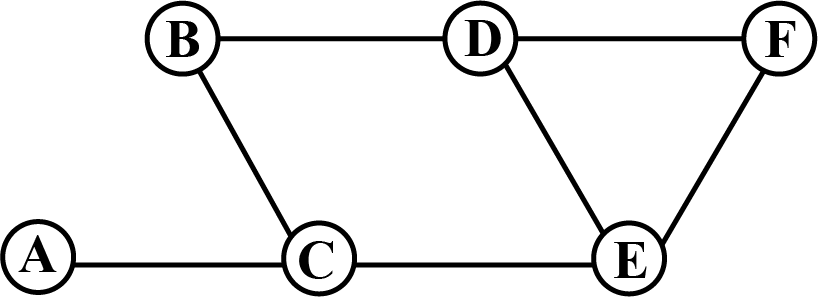 Ответ: 	.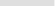 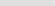 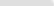 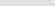 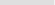 Найдите значение выражения: 648 – 2A16 + 100012Результат запишите в десятичной системе счисления. Ответ: 	.Юра шифрует слова русского языка. Для этого он применяет следующий метод: каждая буква заменяется на противоположную ей в алфавите. Например:А (первая сначала) будет заменяться на Я (первую с конца); Б (вторая сначала) будет заменяться на Ю (вторую с конца);В (третья сначала) будет заменяться на Э (третью с конца) и т.д. Расшифруйте данное слово: ЬЯОЯШ.Русский алфавит (для справки):А БВГДЕЁЖЗИЙКЛМ НОПРСТУФХЦЧШЩЪЫ ЬЭЮЯОтвет: 	.Растровый рисунок содержит точки шести различных цветов. В некоторой системе для хранения этого рисунка применяется неравномерное двоичное кодирование. Пусть известны коды пяти цветов. Найдите наиболее короткий код, который можно присвоить шестому цвету.Ответ: 	.Производится одноканальная (моно) запись звука с разрешением 64 бит. Длительность звука 8 секунд, частота дискретизации – 80 кГц. После записи звуковой файл был сжат в 5 раз от исходного объёма. Определите объём полученного файла в Кбайт.Ответ: 	.Производится поиск информации по нескольким запросам. Считается, что запросы выполняются практически одновременно. В таблице для каждого запроса приведено количество страниц, найденное по этому запросу.Определите, сколько страниц будет найдено по запросумышь & беспроводная. Ответ: 	.Катя хочет отпечатать 10 фотографий. Размер каждой фотографии 2048x2048 точек, каждая точка кодируется 2 байтами (фотографии хранятся без сжатия данных). Скорость передачи данных между компьютером и принтером составляет 223 бит/с, принтер начинает печатать фотографию в тот момент, когда она будет полностью загружена. Считается, что у принтера достаточно памяти, чтобы во время печати продолжать получать следующие фотографии, при этом скорость передачи данных не изменяется.Известно,  что  каждая  фотография  печатается  на  отдельной  странице  в течение 10 секунд. Определите, через сколько всего секунд от начала печати Катя получит все распечатанные фотографии.В ответе укажите только число. Ответ: 	.В некоторые ячейки столбцов A и B электронной таблицы были записаны числа: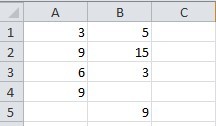 После этого в ячейку C1 записали формулу: =2 * A1 + 3 * B1 и содержимое ячейки С1 скопировали в С2, С3, С4 и С5.Какие неотрицательные числа должны находиться в ячейках B4 и A5, чтобы диаграмма, построенная по диапазону С1:С5, выглядела так: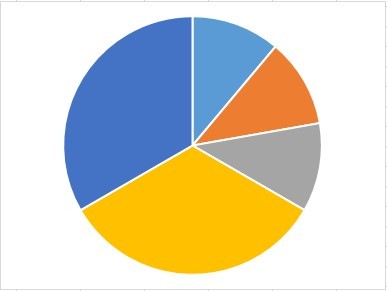 В ответе укажите сначала число из ячейки B4, затем число из ячейки A5 без пробелов.Ответ: 	.Исполнитель АРИФМЕТИК получает на вход целое число и может выполнять над ним следующие действия:прибавь 2 – прибавляет к числу на экране 2;умножь на 3 – увеличивает число на экране в 3 раза.Сколько существует различных программ для исполнителя АРИФМЕТИК, с помощью которых можно получить из числа 3 число 29?Ответ: 	.Дан фрагмент базы данных с результатами сдачи спортивных нормативов учениками некоторой школы.В каком порядке (считая сверху вниз) будут расположены значения поля ID,    если   над   этим    фрагментом   выполнить    сортировку    по   полю«Отжимания»  по  убыванию,  а  в  случае  равенства  значений  в  поле«Отжимания» – по полю «Параллель» по возрастанию?В ответе запишите последовательность цифр без пробелов. Ответ: 	.Сколько существует различных целых значений X, при которых логическое выражение:(X ≥ 2) /\ ¬ (X ≥ 6) /\ (X ≤ 15) принимает значение «истина»?Ответ: 	.Требовалось написать программу, которая по введённым границам интервала [A; B] находит и выводит на экран количество двухзначных чисел из этого интервала, сумма цифр которых делится на 4.Числа A и B – натуральные, не превышают 10000. Гарантируется так же, что при вводе данных будет соблюдено условие A ≤ B.Программист торопился и написал программу неправильно.Ниже текст программы представлен на нескольких языках программирования.Выполните следующие задания (при ответе на бланке укажите пункт задания, для которого даётся ответ).Что выведет данная программа при исходных данных A = 11 и B = 20?Приведите пример таких A и B, соответствующих условию задачи, при которых программа выдаёт ответ 8.Исправьте все ошибки в программе. Для этого постройте таблицу, в левом столбце которой будут полностью записаны неверные строки программы, а в правом – их исправленные варианты. Обратите внимание, что требуется исправить ошибки в существующей программе, а не писать свой вариант решения задачи.ПаскальПаскальПаскальПаскальПаскальПаскальX:=45;Z:=81;X:=(2 * Z+ 3 * X) div9;Z:=(Z – X)div 3;C++C++C++C++C++C++X=45;Z=81;X=(2 * Z +3 * X) / 9;Z=(Z – X)/ 3;PythonPythonPythonPythonPythonPythonX=45Z=81X=(2 * Z +3 * X) // 9Z=(Z – X)// 3BASICBASICBASICBASICBASICBASICX=45Z=81X=(2 * Z +3 * X) \ 9Z=(Z – X)\ 3Алгоритмический языкАлгоритмический языкАлгоритмический языкАлгоритмический языкАлгоритмический языкАлгоритмический языкX:=45Z:=81X:=div((2* Z + 3 * X),9)Z:=div ((Z– X), 3)ПаскальС++x := 7584;z := 0;p := 1;while x > 0 do beginz := z + (x mod 10) * p; x := x div 10;p := p * 10; end;x = 7584;z = 0;p = 1;while (x > 0) {z = z + (x % 10) * p; x = x / 10;p = p * 10;}PythonBASICx = 7584z = 0p = 1while x > 0:z = z + (x % 10) * p x = x // 10p = p * 10x = 7584z = 0p =  1 WHILE x > 0z = z + (x mod 10) * p x = x \ 10p = p * 10 WENDАлгоритмический языкАлгоритмический языкx := 7584z := 0p := 1;нц пока x > 0z := z + mod(x, 10) * p x := div(x, 10)p := p * 10кцx := 7584z := 0p := 1;нц пока x > 0z := z + mod(x, 10) * p x := div(x, 10)p := p * 10кцIDФамилия И.О.СпециализацияT01Василенко О.В.ЛогопедияT02Тихорецкий И.Д.ЧтениеT03Воеводина И.А.МузыкаT04Зинченко Я.И.ЛепкаID воспитателяДень неделиКабинетВремяТ01Среда1УтроТ02Пятница3УтроТ01Понедельник1ДеньТ04Вторник1ДеньТ02Четверг2ВечерТ03Вторник3УтроТ02Понедельник2УтроТ01Среда1ВечерТ03Пятница3ДеньТ03Четверг2ДеньТ02Понедельник3ВечерП1П2П3П4П5П6П1–53П2–876П3–2П458–1П571–П6362–Цвет12345Код100000110101100001ЗапросКоличество страницмышь | беспроводная | полёвка900мышь | полёвка800беспроводная200беспроводная & полёвка0IDФамилияПараллельЛитераОтжимания1Хитров П.В.9А702Васильев В.П.10В603Ивченко А.И.11Б704Кузнецов П.С.9Б60